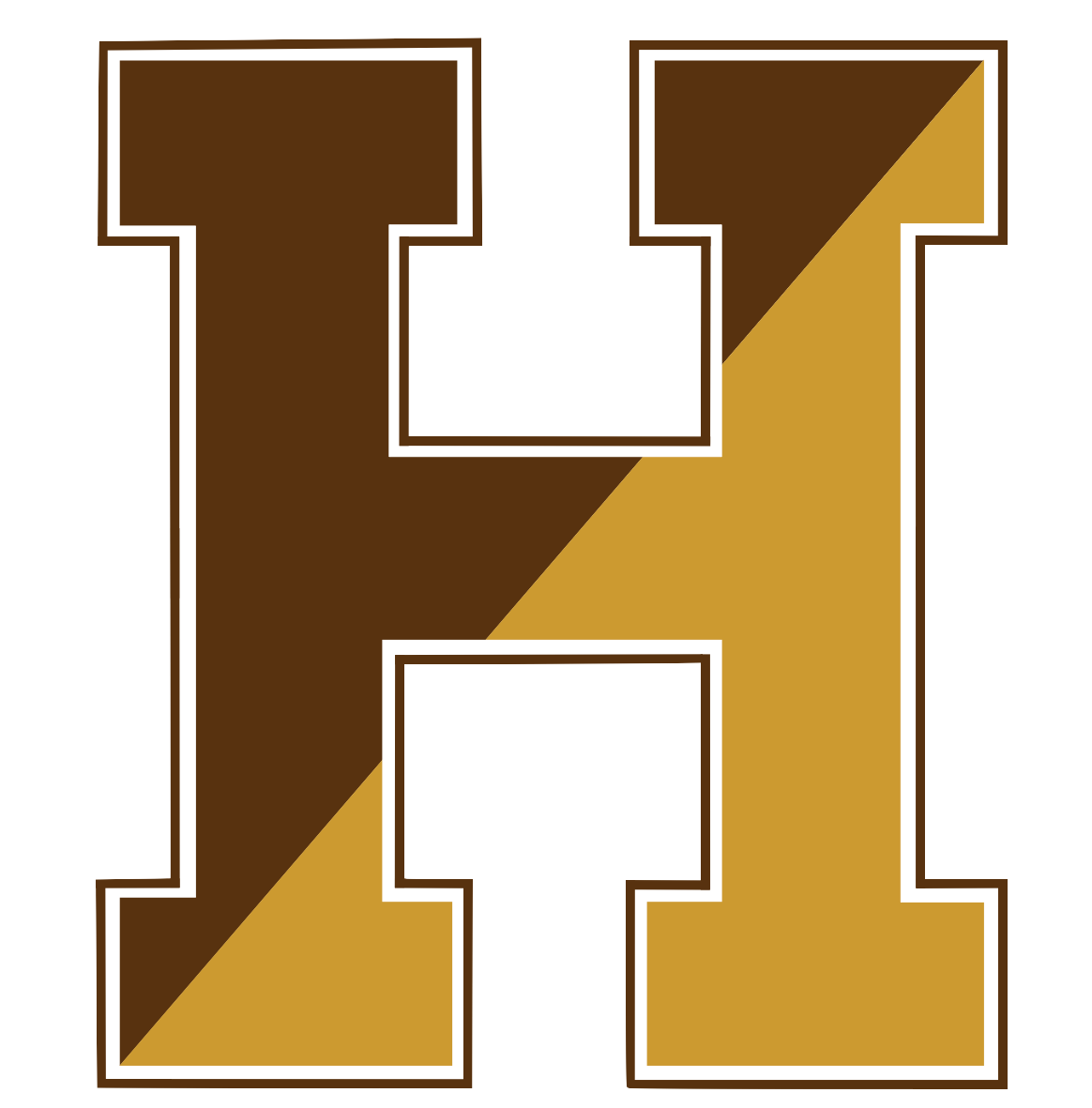 AnnouncementsGood morning. It is Wednesday, September 29, 2021Please pause for a brief moment of silence…Please rise for the Pledge of Allegiance…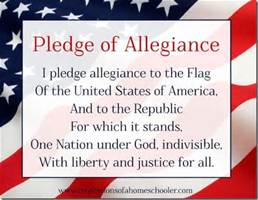 __________________________________________________________________Late bus scholars go to the cafeteria before 4pm to sign in with staff. Make sure you have a late bus pass in your hand from your teacher.Come join us for our first Gay Straight Alliance meeting on Thursday, Sept. 30th from 2:10-3:45 in room M23. See Mrs. Aloisi for details.All young writers, story tellers, and poets: Creative Writing Club begins this week right after school on Thursday in Mr. Kucker's room, room 202. Come share your work, hear the work of fellow writers, and celebrate the voices and stories of your generation. Once again, Thursday, 2:05 room 202 with Mr. Kucker.Calling all civic-minded scholars: Brown and Gold, the school newspaper, will hold its first meeting right after school NEXT Wednesday in room 202 with Mr. Kucker and Mr. Ryan. Again, Brown and Gold's first meeting will be held NEXT Wednesday in room 202. If you are interested in any form of journalism please join us.